School-wide Positive Behavior Plan (SPBP) To be implemented in pre-planning 2017Elements have changed in the SPBP.  Before completing, go to http://www.browardprevention.org/mtssrti/rtib/ → School-wide Positive Behavior Plan for:A NEW Brainshark for Principals. ACTION: Log in with your p # and watch the Brainshark before Jan 30th.A NEW mini-Brainshark Series for teams. These Brainsharks are divided into the Critical Elements of PBIS. Although       they are not mandatory to watch, they will show you “how to” write a comprehensive SPBP (and receive a high score!)      It is recommended that all school teams watch the Overview Brainshark at the URL above.A Feedback Rubric to ensure your team will correctly complete the SPBP and develop a meaningful plan.To provide consistency across the District, only plans entered in the district template will be accepted.ACTION: Download, complete, and upload the SPBP in your SIP Plan, BP # 2, before May 1, 2018:1A. List your current (SY 2018/19) team members: (must have 6-8 team members)Each name on this list verifies attendance in ongoing team meetings and participation in developing this SPBP. Each member is responsible for representing stakeholders (i.e. Educational Support Personnel, grade level teachers, specials teachers, support staff, etc.) and sharing SPBP content and updates with respective groups.			    1B. Schedule and document your team meetings for 2018/2019 school year: (minimum of 4) Also enter in the school’s master calendar.2A. Indicate the action steps completed in the 2018/19 school year that increased faculty and stakeholder understanding and knowledge of the SPBP:2B. Plan the activities for 2017/18 school year to increase faculty and stakeholder understanding and implementation of the SPBP:3A. Collect behavior data from BASIS 3.0:			   3B. Group similar problem behaviors to develop:3C. List the opposites of the 3 - 5 negative characteristics to develop:3D. Using the expectation lesson plan templates, complete 3 – 5 lesson plans, 1 for each of the above listed school-wide expectations. (e.g., if you have 4 expectations, you will use 4 lesson plan templates). Delete any empty templates you do not use.Teaching School-wide ExpectationsLesson PlanSchool-wide Expectation #1: _____ Follow Direction the First Time Given by an AdultTeaching School-wide ExpectationsLesson PlanSchool-wide Expectation #2: ______________ Whole Body Listening Teaching School-wide ExpectationsLesson PlanSchool-wide Expectation #3: ____ Keep Your hands and Feet to Yourself_______________________4A. Determine top 3 locations for Event problems from the BASIS 3.0 Behavior Dashboard. Do not use “classroom”4B. Create an Expectations/Rules Chart from your 3-5 school-wide expectations and your top 3 locations. Develop 1 to 2 positively stated, observable, and measurable rules that correlate with every expectation to create a maximum of 5 rules for each location.4C. Using the rule lesson plan templates, complete 3 lesson plans, 1 for each of the above listed specific locations. Include all the rules listed under the location in the lesson plan.Teaching RulesLesson PlanLocation #1: __________ Cafeteria ___________________Teaching RulesLesson PlanLocation #2: ___ Hallway ____________________________Teaching RulesLesson PlanLocation #3: _______ Playground _________________________ NEW element: refer to Rewards Brainshark for further guidance. http://www.browardprevention.org/mtssrti/rtib/ 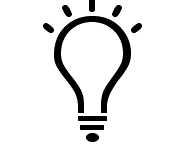 5. Describe in detail one positive school-wide intervention plan you will use to reward/recognize students who follow your school-wide expectations and/or location-specific rules: (2 - 6 sentences for each section)6A. Categorize the top 6 most common staff-managed misbehaviors at your school into “Minor” and “Moderate” categories. Write a short, objective, and measurable definition for each.6B. Create a consequence menu for all staff to choose from when students exhibit the above misbehaviors:6C. List the top 5 most common misbehaviors at your school that are handled with an Office Discipline Referral (ODR). Write a short, objective, and measurable definition for each. (Exclude crisis situations that must follow District protocol.)NEW section: refer to Discipline Brainshark for further guidance. http://www.browardprevention.org/mtssrti/rtib/ 6D. Continue and customize the next steps in this flow chart to show the discipline process at your school. (Or you may delete this flow chart and create your own from scratch.)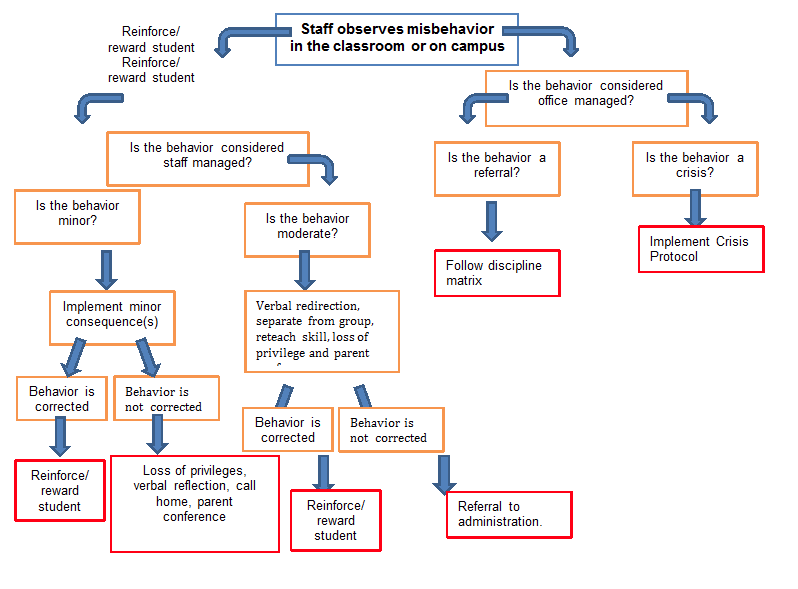 NEW element: refer to Data Brainshark for further guidance. http://www.browardprevention.org/mtssrti/rtib/ 7A. Determine your Core Effectiveness Year-to-Date:10A. How and what data will you use to monitor the fidelity (frequency, consistency, documentation, etc.) of the implementation of the SPBP? “Did you do what you said you were going to do? How will you know?”10B. How and what data will you use to determine the success of the plan by student outcome or need for modifications? Include a minimum of 2 different analyses.“If you did what you said you were going to do, did it positively impact the students? How do you know?”School Name: Norcrest ElementarySchool Number: 0561SPBP Contact Person:  Dr. William NicholasDirect Phone Number:  (754) 322-7265CRITICAL ELEMENT # 1: Functioning Team and Administrative SupportFull NamePositionStakeholderRepresentationKyna DuartePrincipal*AdministrationDr. William NicholasSPBP Point of ContactRtI:B TeamTheresa CraigParent/Community* RepresentationCommunityKimberly JohnsonBTU Representative*BTUMaggie MarigoldAutism CoachAutism ClusterKristin JuddSpeech/Language PathologistSocial Thinking TrainerFrederick RobinsonAssistant PrincipalAdministrationKatherine KusmichESE SpecialistESEMeeting DateTimeResponsible PersonOctober 18, 20189:45 amDr. William NicholasJanuary 16, 20199:45 amDr. William NicholasMarch 20, 20192:20 pmDr. William NicholasMay 15, 20192:20 pmDr. William NicholasCRITICAL ELEMENT # 2: Faculty & Stakeholder Commitment:Action Steps:Date(s)(Before April 30th THIS YEAR)Content(2-3 sentences)Presented the 2018/19 SPBP to StaffDraft reviewed and opportunity for reflection and input.Presented the 2018/19 SPBP to stakeholders (parents and community)SACHeld a faculty vote on the 2018/19 SPBP100% ratified/approvedAction:Date(s)(NEXT YEAR)ContentProvide a professional development on the 2018/19 SPBP for all staffPrior to students’ 1st day:1. The team will present the SPBP for the 18/19 school year. Details of modifications and updates will be included. All stakeholders will be provided with access to the SPBP. Feedback will be collected for future team meetings.Present the 2018/19SPBP to stakeholders (parents and community)Prior to Oct 1st, 20181. The team will present the SPBP for the 18/19 school year. Details of modifications and updates will be included. All stakeholders will be provided with access to the SPBP. Feedback will be collected for future team meetings.Present updated fidelity of implementation from Critical Element 10A and student outcome data from Critical Element 10B to all staff(Quarterly: minimum of 4 each year)1. The team will share the updated implementation data in 10A including: the “marketing” of expectations and rules, lesson plan implementation, and discipline processes.The team will share the updated student outcome data in 10B including: top 3 event locations, type of behavior incidents, and core effectiveness data as well as analysis of this data.Present updated fidelity of implementation from Critical Element 10A and student outcome data from Critical Element 10B to all staff(Quarterly: minimum of 4 each year)2. The team will share the updated implementation data in 10A including: the “marketing” of expectations and rules, lesson plan implementation, and discipline processes.The team will share the updated student outcome data in 10B including: top 3 event locations, type of behavior incidents, and core effectiveness data as well as analysis of this data.Present updated fidelity of implementation from Critical Element 10A and student outcome data from Critical Element 10B to all staff(Quarterly: minimum of 4 each year)3. The team will share the updated implementation data in 10A including: the “marketing” of expectations and rules, lesson plan implementation, and discipline processes.The team will share the updated student outcome data in 10B including: top 3 event locations, type of behavior incidents, and core effectiveness data as well as analysis of this data.Present updated fidelity of implementation from Critical Element 10A and student outcome data from Critical Element 10B to all staff(Quarterly: minimum of 4 each year)4. The team will share the updated implementation data in 10A including: the “marketing” of expectations and rules, lesson plan implementation, and discipline processes.The team will share the updated student outcome data in 10B including: top 3 event locations, type of behavior incidents, and core effectiveness data as well as analysis of this data.CRITICAL ELEMENT # 3: School-wide Expectations Top 10 Behavior Incidents(put N/A in any blank spaces)3-5 Negative Characteristics 1. Unruly/Disruptive BehaviorDefiance2. Disobedience/insubordinationVerbal Aggression3.  BatteryPhysical aggression with people and/or things4. Battery on District Employee5. Disruptive/Unruly Play6. Assault Threat Non Criminal7. Vandalism Damaged Property < $1,0008 Leaving Campus Without Permission9. Fight Minor Altercation Conferentation10. Out of Assigned Area3 – 5 Positive Replacement Characteristics = your School-wide ExpectationsFollow Directions the First Time Given by an AdultWhole Body ListeningKeep hands and feet to yourself.Definition of expectation:Definition of expectation:Definition of expectation:Respond appropriately to a simple requestRespond appropriately to a simple requestRespond appropriately to a simple requestRationale for having this expectationRationale for having this expectationRationale for having this expectationEveryone doing what they want would lead to chaos.  Students need to follow directions to maintain safety on campus for themselves and others.Everyone doing what they want would lead to chaos.  Students need to follow directions to maintain safety on campus for themselves and others.Everyone doing what they want would lead to chaos.  Students need to follow directions to maintain safety on campus for themselves and others.Positive examples: “looks like”Positive examples: “looks like”Non-examplesStudents stop what they are doing and comply with request.Students stop what they are doing and comply with request.Students keep walking and ignore adult direction.Student(s) clarifying instruction (or asking permission) prior to actionsStudent(s) clarifying instruction (or asking permission) prior to actionsStudent(s) not following proceduresList 2 resources (website addresses, curriculum with location, books with page numbers, programs with lesson plan number, etc.) you will use to teach this lesson plan. Be specific enough so the resources can be located by anyone.List 2 resources (website addresses, curriculum with location, books with page numbers, programs with lesson plan number, etc.) you will use to teach this lesson plan. Be specific enough so the resources can be located by anyone.List 2 resources (website addresses, curriculum with location, books with page numbers, programs with lesson plan number, etc.) you will use to teach this lesson plan. Be specific enough so the resources can be located by anyone.1.Social Thinking – The Zones of Regulation – www.zonesofregulation.com1.Social Thinking – The Zones of Regulation – www.zonesofregulation.com1.Social Thinking – The Zones of Regulation – www.zonesofregulation.com2. Social Thinking - www.socialthinking.com2. Social Thinking - www.socialthinking.com2. Social Thinking - www.socialthinking.comList the steps of this lesson plan (Include lesson format, activities, and materials). Be detailed enough so the lesson can be implemented by anyone.List the steps of this lesson plan (Include lesson format, activities, and materials). Be detailed enough so the lesson can be implemented by anyone.List the steps of this lesson plan (Include lesson format, activities, and materials). Be detailed enough so the lesson can be implemented by anyone.1. Social Thinking Map for each classroom – Expected / Unexpected Behaviors discussed and map completed through classroom discussion1. Social Thinking Map for each classroom – Expected / Unexpected Behaviors discussed and map completed through classroom discussion1. Social Thinking Map for each classroom – Expected / Unexpected Behaviors discussed and map completed through classroom discussion2. Through use of multi-modality approaches (Role-playing, Posters, Emotional Self-Regulation Toolboxes), students will develop their emotional vocabulary by sorting feelings into four different colored zones (blue, green, yellow, red).2. Through use of multi-modality approaches (Role-playing, Posters, Emotional Self-Regulation Toolboxes), students will develop their emotional vocabulary by sorting feelings into four different colored zones (blue, green, yellow, red).2. Through use of multi-modality approaches (Role-playing, Posters, Emotional Self-Regulation Toolboxes), students will develop their emotional vocabulary by sorting feelings into four different colored zones (blue, green, yellow, red).3. Students will learn that there are expected and unexpected times to be in each zone.3. Students will learn that there are expected and unexpected times to be in each zone.3. Students will learn that there are expected and unexpected times to be in each zone.4. Once students are able to identify what zone they are in, they will then learn self-regulation strategies, when needed, to move to a more comfortable zone to be ready to learn.4. Once students are able to identify what zone they are in, they will then learn self-regulation strategies, when needed, to move to a more comfortable zone to be ready to learn.4. Once students are able to identify what zone they are in, they will then learn self-regulation strategies, when needed, to move to a more comfortable zone to be ready to learn.WHEN will this lesson plan be taught? WHEN will this lesson plan be taught? WHEN will this lesson plan be taught? Beginning of school year date(s) and time(s):1. August 20, 2018  / 8:00 – 10:00 a.m. – First Week of School (classrooms & behavior assemblies)2. August 22-25 , 2018 – 8:10 a.m. Roll play on Morning Announcements3. November 5, 2018 – 8:00 – 8:30 a.m. – Morning Announcements & classrooms4. January 14, 2019 – 8:00 – 8:30 a.m. – Morning Announcements & classrooms5. March 18, 2019 – 8:00 -8:30 a.m. – Morning Announcements & classrooms1. August 20, 2018  / 8:00 – 10:00 a.m. – First Week of School (classrooms & behavior assemblies)2. August 22-25 , 2018 – 8:10 a.m. Roll play on Morning Announcements3. November 5, 2018 – 8:00 – 8:30 a.m. – Morning Announcements & classrooms4. January 14, 2019 – 8:00 – 8:30 a.m. – Morning Announcements & classrooms5. March 18, 2019 – 8:00 -8:30 a.m. – Morning Announcements & classroomsAfter long holidays Use your quarterly team meetings to not only review and analyze your behavior data, but to plan and develop additional lesson plans you will use throughout the year to re-teach and reinforce this expectation.Use your quarterly team meetings to not only review and analyze your behavior data, but to plan and develop additional lesson plans you will use throughout the year to re-teach and reinforce this expectation.3rd quarterUse your quarterly team meetings to not only review and analyze your behavior data, but to plan and develop additional lesson plans you will use throughout the year to re-teach and reinforce this expectation.Use your quarterly team meetings to not only review and analyze your behavior data, but to plan and develop additional lesson plans you will use throughout the year to re-teach and reinforce this expectation.WHO will teach this lesson plan? WHO will teach this lesson plan? WHERE will the lesson plan instruction occur?Classroom teachers/guidance counselorClassroom teachers/guidance counselorclassroomsDefinition of expectation:Definition of expectation:Definition of expectation:	Sit up straight facing person speaking to you.  Eyes forward and not talking.	Sit up straight facing person speaking to you.  Eyes forward and not talking.	Sit up straight facing person speaking to you.  Eyes forward and not talking.Rationale for having this expectationRationale for having this expectationRationale for having this expectationWhole body listening will increase student(s) understandings of directions and expectations.Whole body listening will increase student(s) understandings of directions and expectations.Whole body listening will increase student(s) understandings of directions and expectations.Positive examples: “looks like”Positive examples: “looks like”Non-examplesStudent(s) are sitting straight, facing the speaker.Student(s) are sitting straight, facing the speaker.Head down, slouching positionStudent(s) eyes are looking at the speaker.Student(s) eyes are looking at the speaker.Not making eye contact / looking around roomStudent(s) are not talking while speaker is talking.Student(s) are not talking while speaker is talking.Having a conversation with the student next to them while speaker is talkingList 2 resources (website addresses, curriculum with location, books with page numbers, programs with lesson plan number, etc.) you will use to teach this lesson plan. Be specific enough so the resources can be located by anyone.List 2 resources (website addresses, curriculum with location, books with page numbers, programs with lesson plan number, etc.) you will use to teach this lesson plan. Be specific enough so the resources can be located by anyone.List 2 resources (website addresses, curriculum with location, books with page numbers, programs with lesson plan number, etc.) you will use to teach this lesson plan. Be specific enough so the resources can be located by anyone.1.	Social Thinking – The Zones of Regulation – www.zonesofregulation.com1.	Social Thinking – The Zones of Regulation – www.zonesofregulation.com1.	Social Thinking – The Zones of Regulation – www.zonesofregulation.com2. Social Thinking - www.socialthinking.com2. Social Thinking - www.socialthinking.com2. Social Thinking - www.socialthinking.comList the steps of this lesson plan (Include lesson format, activities, and materials). Be detailed enough so the lesson can be implemented by anyone.List the steps of this lesson plan (Include lesson format, activities, and materials). Be detailed enough so the lesson can be implemented by anyone.List the steps of this lesson plan (Include lesson format, activities, and materials). Be detailed enough so the lesson can be implemented by anyone.1. Social Thinking Map for each classroom – Expected / Unexpected Behaviors discussed and map completed through classroom discussion1. Social Thinking Map for each classroom – Expected / Unexpected Behaviors discussed and map completed through classroom discussion1. Social Thinking Map for each classroom – Expected / Unexpected Behaviors discussed and map completed through classroom discussion2.  Visual Aids (poster identifying how we use our whole body to listen).  Completed by teacher and class2.  Visual Aids (poster identifying how we use our whole body to listen).  Completed by teacher and class2.  Visual Aids (poster identifying how we use our whole body to listen).  Completed by teacher and class3. Role-playing activities demonstrating appropriate and inappropriate listening skills.  3. Role-playing activities demonstrating appropriate and inappropriate listening skills.  3. Role-playing activities demonstrating appropriate and inappropriate listening skills.  4. Students generate portraits depicting what whole body listening looks like. 4. Students generate portraits depicting what whole body listening looks like. 4. Students generate portraits depicting what whole body listening looks like. WHEN will this lesson plan be taught? WHEN will this lesson plan be taught? WHEN will this lesson plan be taught? Beginning of school year date(s) and time(s):1. August 20, 2018  / 8:00 – 10:00 a.m. – First Week of School (classrooms & behavior assemblies)2. August 22-25 , 2018 – 8:10 a.m. Roll play on Morning Announcements3. November 5, 2018 – 8:00 – 8:30 a.m. – Morning Announcements & classrooms4. January 14, 2019 – 8:00 – 8:30 a.m. – Morning Announcements & classrooms5. March 18, 2019 – 8:00 -8:30 a.m. – Morning Announcements & classrooms1. August 20, 2018  / 8:00 – 10:00 a.m. – First Week of School (classrooms & behavior assemblies)2. August 22-25 , 2018 – 8:10 a.m. Roll play on Morning Announcements3. November 5, 2018 – 8:00 – 8:30 a.m. – Morning Announcements & classrooms4. January 14, 2019 – 8:00 – 8:30 a.m. – Morning Announcements & classrooms5. March 18, 2019 – 8:00 -8:30 a.m. – Morning Announcements & classroomsAfter long holidays Use your quarterly team meetings to not only review and analyze your behavior data, but to plan and develop additional lesson plans you will use throughout the year to re-teach and reinforce this expectation.Use your quarterly team meetings to not only review and analyze your behavior data, but to plan and develop additional lesson plans you will use throughout the year to re-teach and reinforce this expectation.3rd quarterUse your quarterly team meetings to not only review and analyze your behavior data, but to plan and develop additional lesson plans you will use throughout the year to re-teach and reinforce this expectation.Use your quarterly team meetings to not only review and analyze your behavior data, but to plan and develop additional lesson plans you will use throughout the year to re-teach and reinforce this expectation.WHO will teach this lesson plan? WHO will teach this lesson plan? WHERE will the lesson plan instruction occur?Classroom teachers/guidance counselorClassroom teachers/guidance counselorclassroomsDefinition of expectation:Definition of expectation:Definition of expectation:Demonstrate decision making skills and responsible behaviors in personal, school and community context.Demonstrate decision making skills and responsible behaviors in personal, school and community context.Demonstrate decision making skills and responsible behaviors in personal, school and community context.Rationale for having this expectationRationale for having this expectationRationale for having this expectationTo avoid physical harm and to be safe, all students must respect everyone’s personal space.  Keeping hands, feet and objects to yourself, also demonstrates respect for everyone.To avoid physical harm and to be safe, all students must respect everyone’s personal space.  Keeping hands, feet and objects to yourself, also demonstrates respect for everyone.To avoid physical harm and to be safe, all students must respect everyone’s personal space.  Keeping hands, feet and objects to yourself, also demonstrates respect for everyone.Positive examples: “looks like”Positive examples: “looks like”Non-examplesFace forward while walking to avoid collisions.  Face forward while walking to avoid collisions.  Not facing forward while in line and you bump into another student. Walk at the same pace as other students.Walk at the same pace as other students.Engaging in horseplay during recess.  Maintaining your personal “bubble space” around other students.Maintaining your personal “bubble space” around other students.Grabbing an object from another student without asking.List 2 resources (website addresses, curriculum with location, books with page numbers, programs with lesson plan number, etc.) you will use to teach this lesson plan. Be specific enough so the resources can be located by anyone.List 2 resources (website addresses, curriculum with location, books with page numbers, programs with lesson plan number, etc.) you will use to teach this lesson plan. Be specific enough so the resources can be located by anyone.List 2 resources (website addresses, curriculum with location, books with page numbers, programs with lesson plan number, etc.) you will use to teach this lesson plan. Be specific enough so the resources can be located by anyone.1. Social Thinking – The Zones of Regulation – www.zonesofregulation.com1. Social Thinking – The Zones of Regulation – www.zonesofregulation.com1. Social Thinking – The Zones of Regulation – www.zonesofregulation.com2. Social Thinking - www.socialthinking.com2. Social Thinking - www.socialthinking.com2. Social Thinking - www.socialthinking.comList the steps of this lesson plan (Include lesson format, activities, and materials). Be detailed enough so the lesson can be implemented by anyone.List the steps of this lesson plan (Include lesson format, activities, and materials). Be detailed enough so the lesson can be implemented by anyone.List the steps of this lesson plan (Include lesson format, activities, and materials). Be detailed enough so the lesson can be implemented by anyone.1. Social Thinking Map for each classroom – Expected / Unexpected Behaviors discussed and map completed through classroom discussion1. Social Thinking Map for each classroom – Expected / Unexpected Behaviors discussed and map completed through classroom discussion1. Social Thinking Map for each classroom – Expected / Unexpected Behaviors discussed and map completed through classroom discussion2. "Keeping your body in the group" lessons from Chapter 5 of the Social Thinking book, Thinking About You2. "Keeping your body in the group" lessons from Chapter 5 of the Social Thinking book, Thinking About You2. "Keeping your body in the group" lessons from Chapter 5 of the Social Thinking book, Thinking About You3. Thinking About Me by Michelle Garcia Winner, which incorporates visual and tactile lessons for seeing how a body and brain can be part of a group or out of the group.  3. Thinking About Me by Michelle Garcia Winner, which incorporates visual and tactile lessons for seeing how a body and brain can be part of a group or out of the group.  3. Thinking About Me by Michelle Garcia Winner, which incorporates visual and tactile lessons for seeing how a body and brain can be part of a group or out of the group.  WHEN will this lesson plan be taught? WHEN will this lesson plan be taught? WHEN will this lesson plan be taught? Beginning of school year date(s) and time(s):1. August 20, 2018  / 8:00 – 10:00 a.m. – First Week of School (classrooms & behavior assemblies)2. August 22-25 , 2018 – 8:10 a.m. Roll play on Morning Announcements3. November 5, 2018 – 8:00 – 8:30 a.m. – Morning Announcements & classrooms4. January 14, 2019 – 8:00 – 8:30 a.m. – Morning Announcements & classrooms5. March 18, 2019 – 8:00 -8:30 a.m. – Morning Announcements & classrooms1. August 20, 2018  / 8:00 – 10:00 a.m. – First Week of School (classrooms & behavior assemblies)2. August 22-25 , 2018 – 8:10 a.m. Roll play on Morning Announcements3. November 5, 2018 – 8:00 – 8:30 a.m. – Morning Announcements & classrooms4. January 14, 2019 – 8:00 – 8:30 a.m. – Morning Announcements & classrooms5. March 18, 2019 – 8:00 -8:30 a.m. – Morning Announcements & classroomsAfter long holidays Use your quarterly team meetings to not only review and analyze your behavior data, but to plan and develop additional lesson plans you will use throughout the year to re-teach and reinforce this expectation.Use your quarterly team meetings to not only review and analyze your behavior data, but to plan and develop additional lesson plans you will use throughout the year to re-teach and reinforce this expectation.3rd quarterUse your quarterly team meetings to not only review and analyze your behavior data, but to plan and develop additional lesson plans you will use throughout the year to re-teach and reinforce this expectation.Use your quarterly team meetings to not only review and analyze your behavior data, but to plan and develop additional lesson plans you will use throughout the year to re-teach and reinforce this expectation.WHO will teach this lesson plan? WHO will teach this lesson plan? WHERE will the lesson plan instruction occur?Classroom teachers/guidance counselorClassroom teachers/guidance counselorclassroomsCRITICAL ELEMENT #4: Location-based Rules Top 3 LocationsTop 3 LocationsSchool Location# Incidents1.  Cafeteria142.  Hallway173.  Intermediate Playground21Expectations and Rules ChartExpectations and Rules ChartExpectations and Rules ChartExpectations and Rules ChartExpectationsCopy and paste expectations from 3C.Locations Copy and paste locations from 4A.Locations Copy and paste locations from 4A.Locations Copy and paste locations from 4A.ExpectationsCopy and paste expectations from 3C.Location #1: RulesLocation #2: RulesLocation #3: RulesExpectation #1:Follow the Direction First Time Given by an AdultCafeteria: Stay in your assigned areaVoice Level 1 Hallway:Voice Level 1Keep hands & feet to self Playground:Student(s) stop and turn toward adult addressing them making eye contactExpectation #2:Whole Body ListeningCafeteria:When signal “Give Me 5” is called, student(s) stop and look toward speaker on microphone awaiting directionStudent(s) face and look at adult(s) in cafeteria when being spoken to Hallway:When sitting in front of classroom at arrival, student(s) will face and look at adult(s) speaking to themPlayground:Student(s) will stop and turn toward any adult speaking to them making eye contactIf unable to hear the adult speaking to them, student(s) will walk to the adult facing them and making eye contactExpectation #3:Keep hands and Feet to yourselfCafeteria: Student(s) will follow established traffic patterns for the cafeteriaStudent(s) will sit at their table and raise their hand for assistance Hallway:Students will sit in front of their classroom and read a book during arrival timeStudents will walk in a straight line when the class is transitioning from one area to another Playground:Follow established rules for playground and P.E. Area.Student(s) will not    intermingle with P.E. class during recessLocation Rules:(from 4B chart)Positive Example:Non-example:Student(s) sit on blue bench to wait to go through serving lineClass enters cafeteria and sits on bench until directed to move into serving lineGathering in clusters to talk to friends in class or currently at tablesStudent(s) do not get up from assigned table during lunchStudent(s) raise hand for assistance when neededStudent(s) standing up and moving from tables without permissionStudent(s) pick up trash/food items prior to leaving tablesStudent(s) check table and immediate area for items prior to leaving tableStudent(s) leaving napkins, food items, etc on table when they get up to goList 2 resources (website addresses, curriculum with location, books with page numbers, programs with lesson plan number, etc.) you will use to teach this lesson plan. Be specific enough so the resources can be located by anyone.List 2 resources (website addresses, curriculum with location, books with page numbers, programs with lesson plan number, etc.) you will use to teach this lesson plan. Be specific enough so the resources can be located by anyone.List 2 resources (website addresses, curriculum with location, books with page numbers, programs with lesson plan number, etc.) you will use to teach this lesson plan. Be specific enough so the resources can be located by anyone.1.  Cafeteria Behavior Rubric1.  Cafeteria Behavior Rubric1.  Cafeteria Behavior Rubric2.  Social Thinking – The Zones of Regulation – www.zonesofregulation.com2.  Social Thinking – The Zones of Regulation – www.zonesofregulation.com2.  Social Thinking – The Zones of Regulation – www.zonesofregulation.comList the steps of this lesson plan (Include lesson format, activities, and materials). Be detailed enough so the lesson can be implemented by anyone.List the steps of this lesson plan (Include lesson format, activities, and materials). Be detailed enough so the lesson can be implemented by anyone.List the steps of this lesson plan (Include lesson format, activities, and materials). Be detailed enough so the lesson can be implemented by anyone.1.  Classes to do modeling and practice behaviors during 1st week of school1.  Classes to do modeling and practice behaviors during 1st week of school1.  Classes to do modeling and practice behaviors during 1st week of school2.  Behavior Assemblies2.  Behavior Assemblies2.  Behavior Assemblies3. Social Thinking Map for each classroom – Expected / Unexpected Behaviors discussed and map completed through classroom discussion3. Social Thinking Map for each classroom – Expected / Unexpected Behaviors discussed and map completed through classroom discussion3. Social Thinking Map for each classroom – Expected / Unexpected Behaviors discussed and map completed through classroom discussionWHEN will this lesson plan be taught? WHEN will this lesson plan be taught? WHEN will this lesson plan be taught? Beginning of school year date(s) and time(s):1. August 20, 2018  / 8:00 – 10:00 a.m. – First Week of School (classrooms & behavior assemblies)2. August 22-25 , 2018 – 8:10 a.m. Roll play on Morning Announcements3. November 5, 2018 – 8:00 – 8:30 a.m. – Morning Announcements & classrooms4. January 14, 2019 – 8:00 – 8:30 a.m. – Morning Announcements & classrooms5. March 18, 2019 – 8:00 -8:30 a.m. – Morning Announcements & classrooms1. August 20, 2018  / 8:00 – 10:00 a.m. – First Week of School (classrooms & behavior assemblies)2. August 22-25 , 2018 – 8:10 a.m. Roll play on Morning Announcements3. November 5, 2018 – 8:00 – 8:30 a.m. – Morning Announcements & classrooms4. January 14, 2019 – 8:00 – 8:30 a.m. – Morning Announcements & classrooms5. March 18, 2019 – 8:00 -8:30 a.m. – Morning Announcements & classroomsAfter long holidays Use your quarterly team meetings to not only review and analyze your behavior data, but to plan and develop additional lesson plans you will use throughout the year to re-teach and reinforce this location’s rules.Use your quarterly team meetings to not only review and analyze your behavior data, but to plan and develop additional lesson plans you will use throughout the year to re-teach and reinforce this location’s rules.3rd quarter Use your quarterly team meetings to not only review and analyze your behavior data, but to plan and develop additional lesson plans you will use throughout the year to re-teach and reinforce this location’s rules.Use your quarterly team meetings to not only review and analyze your behavior data, but to plan and develop additional lesson plans you will use throughout the year to re-teach and reinforce this location’s rules.WHO will teach this lesson plan? WHO will teach this lesson plan? WHERE will the lesson plan instruction occur?Classroom Teachers / Guidance Counselor (Dr. William Nicholas) / Assistant Principal (Mr. Robinson)Classroom Teachers / Guidance Counselor (Dr. William Nicholas) / Assistant Principal (Mr. Robinson)ClassroomsLocation Rules:(from 4B chart)Positive Example:Non-example:Student(s) sit in hallway in front of their classroom at arrivalStudent(s) go to assigned area and sits down quietlyGathering in clusters to talk to friends in hallwaysStudent(s) do not get up from assigned areaStudent(s) raise hand for assistanceStudent(s) standing up and moving from assigned areaStudent(s) take out a book and read while waitingStudent(s) read quietly while waitingStudent(s) talk loudly instead of readingList 2 resources (website addresses, curriculum with location, books with page numbers, programs with lesson plan number, etc.) you will use to teach this lesson plan. Be specific enough so the resources can be located by anyone.List 2 resources (website addresses, curriculum with location, books with page numbers, programs with lesson plan number, etc.) you will use to teach this lesson plan. Be specific enough so the resources can be located by anyone.List 2 resources (website addresses, curriculum with location, books with page numbers, programs with lesson plan number, etc.) you will use to teach this lesson plan. Be specific enough so the resources can be located by anyone.1.  Social Thinking – The Zones of Regulation – www.zonesofregulation.com1.  Social Thinking – The Zones of Regulation – www.zonesofregulation.com1.  Social Thinking – The Zones of Regulation – www.zonesofregulation.com2. Social Thinking - www.socialthinking.com2. Social Thinking - www.socialthinking.com2. Social Thinking - www.socialthinking.comList the steps of this lesson plan (Include lesson format, activities, and materials). Be detailed enough so the lesson can be implemented by anyone.List the steps of this lesson plan (Include lesson format, activities, and materials). Be detailed enough so the lesson can be implemented by anyone.List the steps of this lesson plan (Include lesson format, activities, and materials). Be detailed enough so the lesson can be implemented by anyone.1.  Classes to do modeling and practice behaviors during 1st week of school1.  Classes to do modeling and practice behaviors during 1st week of school1.  Classes to do modeling and practice behaviors during 1st week of school2.  Behavior Assemblies2.  Behavior Assemblies2.  Behavior Assemblies3. Social Thinking Map for each classroom – Expected / Unexpected Behaviors discussed and map completed through classroom discussion3. Social Thinking Map for each classroom – Expected / Unexpected Behaviors discussed and map completed through classroom discussion3. Social Thinking Map for each classroom – Expected / Unexpected Behaviors discussed and map completed through classroom discussionWHEN will this lesson plan be taught? WHEN will this lesson plan be taught? WHEN will this lesson plan be taught? Beginning of school year date(s) and time(s):1. August 20, 2018  / 8:00 – 10:00 a.m. – First Week of School (classrooms & behavior assemblies)2. August 22-25 , 2018 – 8:10 a.m. Roll play on Morning Announcements3. November 5, 2018 – 8:00 – 8:30 a.m. – Morning Announcements & classrooms4. January 14, 2019 – 8:00 – 8:30 a.m. – Morning Announcements & classrooms5. March 18, 2019 – 8:00 -8:30 a.m. – Morning Announcements & classrooms1. August 20, 2018  / 8:00 – 10:00 a.m. – First Week of School (classrooms & behavior assemblies)2. August 22-25 , 2018 – 8:10 a.m. Roll play on Morning Announcements3. November 5, 2018 – 8:00 – 8:30 a.m. – Morning Announcements & classrooms4. January 14, 2019 – 8:00 – 8:30 a.m. – Morning Announcements & classrooms5. March 18, 2019 – 8:00 -8:30 a.m. – Morning Announcements & classroomsAfter long holidays Use your quarterly team meetings to not only review and analyze your behavior data, but to plan and develop additional lesson plans you will use throughout the year to re-teach and reinforce this location’s rules.Use your quarterly team meetings to not only review and analyze your behavior data, but to plan and develop additional lesson plans you will use throughout the year to re-teach and reinforce this location’s rules.3rd quarter Use your quarterly team meetings to not only review and analyze your behavior data, but to plan and develop additional lesson plans you will use throughout the year to re-teach and reinforce this location’s rules.Use your quarterly team meetings to not only review and analyze your behavior data, but to plan and develop additional lesson plans you will use throughout the year to re-teach and reinforce this location’s rules.WHO will teach this lesson plan? WHO will teach this lesson plan? WHERE will the lesson plan instruction occur?Classroom Teachers / Guidance Counselor (Dr. William Nicholas) / Assistant Principal (Mr. Robinson)Classroom Teachers / Guidance Counselor (Dr. William Nicholas) / Assistant Principal (Mr. Robinson)classroomsLocation Rules:(from 4B chart)Positive Example:Non-example:Student(s) play non-contact gamesStudent(s) engage in activities that do not require touching each otherPlaying games that required physical contact (tag, dodge ball, football, etc.)Student(s) do not leave from assigned areaStudent(s) remain with class throughout recessStudent(s) standing up and moving from assigned areaStudent(s) do not mingle with P.E. classesStudent(s) remain with class throughout recessStudent(s) play with and/or use equipment that P.E. is occupyingList 2 resources (website addresses, curriculum with location, books with page numbers, programs with lesson plan number, etc.) you will use to teach this lesson plan. Be specific enough so the resources can be located by anyone.List 2 resources (website addresses, curriculum with location, books with page numbers, programs with lesson plan number, etc.) you will use to teach this lesson plan. Be specific enough so the resources can be located by anyone.List 2 resources (website addresses, curriculum with location, books with page numbers, programs with lesson plan number, etc.) you will use to teach this lesson plan. Be specific enough so the resources can be located by anyone.1.  Social Thinking – The Zones of Regulation – www.zonesofregulation.com1.  Social Thinking – The Zones of Regulation – www.zonesofregulation.com1.  Social Thinking – The Zones of Regulation – www.zonesofregulation.com2. Social Thinking - www.socialthinking.com2. Social Thinking - www.socialthinking.com2. Social Thinking - www.socialthinking.comList the steps of this lesson plan (Include lesson format, activities, and materials). Be detailed enough so the lesson can be implemented by anyone.List the steps of this lesson plan (Include lesson format, activities, and materials). Be detailed enough so the lesson can be implemented by anyone.List the steps of this lesson plan (Include lesson format, activities, and materials). Be detailed enough so the lesson can be implemented by anyone.1.  Classes to do modeling and practice behaviors during 1st week of school1.  Classes to do modeling and practice behaviors during 1st week of school1.  Classes to do modeling and practice behaviors during 1st week of school2.  Behavior Assemblies2.  Behavior Assemblies2.  Behavior Assemblies3.  Social Thinking Map for each classroom – Expected / Unexpected Behaviors discussed and map completed through classroom discussion3.  Social Thinking Map for each classroom – Expected / Unexpected Behaviors discussed and map completed through classroom discussion3.  Social Thinking Map for each classroom – Expected / Unexpected Behaviors discussed and map completed through classroom discussionWHEN will this lesson plan be taught? WHEN will this lesson plan be taught? WHEN will this lesson plan be taught? Beginning of school year date(s) and time(s):1. August 20, 2018  / 8:00 – 10:00 a.m. – First Week of School (classrooms & behavior assemblies)2. August 22-25 , 2018 – 8:10 a.m. Roll play on Morning Announcements3. November 5, 2018 – 8:00 – 8:30 a.m. – Morning Announcements & classrooms4. January 14, 2019 – 8:00 – 8:30 a.m. – Morning Announcements & classrooms5. March 18, 2019 – 8:00 -8:30 a.m. – Morning Announcements & classrooms1. August 20, 2018  / 8:00 – 10:00 a.m. – First Week of School (classrooms & behavior assemblies)2. August 22-25 , 2018 – 8:10 a.m. Roll play on Morning Announcements3. November 5, 2018 – 8:00 – 8:30 a.m. – Morning Announcements & classrooms4. January 14, 2019 – 8:00 – 8:30 a.m. – Morning Announcements & classrooms5. March 18, 2019 – 8:00 -8:30 a.m. – Morning Announcements & classroomsAfter long holidays Use your quarterly team meetings to not only review and analyze your behavior data, but to plan and develop additional lesson plans you will use throughout the year to re-teach and reinforce this location’s rules.Use your quarterly team meetings to not only review and analyze your behavior data, but to plan and develop additional lesson plans you will use throughout the year to re-teach and reinforce this location’s rules.3rd quarter Use your quarterly team meetings to not only review and analyze your behavior data, but to plan and develop additional lesson plans you will use throughout the year to re-teach and reinforce this location’s rules.Use your quarterly team meetings to not only review and analyze your behavior data, but to plan and develop additional lesson plans you will use throughout the year to re-teach and reinforce this location’s rules.WHO will teach this lesson plan? WHO will teach this lesson plan? WHERE will the lesson plan instruction occur?Classroom Teachers / Guidance Counselor (Dr. William Nicholas) / Assistant Principal (Mr. Robinson)Classroom Teachers / Guidance Counselor (Dr. William Nicholas) / Assistant Principal (Mr. Robinson)classroomsCRITICAL ELEMENT #5  Reward and Recognition ProgramsPlan SectionPlanA.  What do students need to do to earn the reward? Link to expectations and rulesMust be measurable Follow behavior expectations in classroom, cafeteria and common areas (i.e. hallways during transitions and playgrounds).B.  What reward/recognition will they earn?Include person(s) responsible for organizingTiger BucksC.  How will you collect data to determine who has earned the reward?include person(s) responsible for organizing and analyzingTeachers will submit a monthly tally of students earning Tiger Bucks.  Team Leaders will gather team tallies and review results at monthly Team Leader Meetings with Administration.D.  When and how will the reward be provided?Include timelineInclude actual dateStudents may use Tiger Bucks to purchase incentives weekly or save them to reach amount to participate in quarterly special activities (i.e. Pizza Party, Lunch with Principal and/or other Support Staff, etc.)CRITICAL ELEMENT #6  Effective Discipline ProceduresStaff-Managed MisbehaviorsStaff-Managed MisbehaviorsStaff-Managed MisbehaviorsStaff-Managed MisbehaviorsMinor MisbehaviorsMinor MisbehaviorsModerate MisbehaviorsModerate MisbehaviorsMisbehaviorDefinitionMisbehaviorDefinitionDisruptions in the CafeteriaThrowing food, out of seat, loud voice, getting out of seat without permissionRepetitive Minor MisbehaviorsMore than 3 minor behaviors within one school dayHorseplay at recessUnsafe or rough play, pushing, throwing sandMinor Physical aggression Pushing past, grabbing and/or pulling someoneInappropriate behavior in common areasRunning through hallway, chasing, calling loudly to others not staying in line with classMinor Verbal AggressionName Calling, Teasing or mockingDisrespectful toneTalking back, refusal to comply with basic directionsUsing ProfanityUse of inappropriate languageOut of assigned areaWalking away from groupInstigating fights and other inappropriate behaviorsPromoting inappropriate interactions with othersOff taskNot completing assignmentsMisuse of School PropertyWriting in textbook or furnitureConsequence Menu for Minor Misbehaviors(Staff’s choice of 5):Consequence Menu for Moderate Misbehaviors(Staff’s choice of 5):Separated from class and preferred activityVerbal redirection Verbal redirectionRe-teach the skillLoss of privileges Separate from the group (lunch detention, time out, etc.)Phone call homeLoss of privilegesParent conferenceParent conferenceOffice Discipline Referrals (ODRs)Office Discipline Referrals (ODRs)BehaviorDefinition1.Repetitive Moderate MisbehaviorsMore than 3 moderate misbehaviors within one hour2.Violence (physical or verbal) Fighting and/or threat to fight or hurt someone3. Major Classroom disruptionBehaviors preventing instruction from being delivered (i.e. room clear)4. Major AggressionTipping tables, throwing items at someone5. Refusal to ActRunning away from adult, leaving campus6. Directing profanity at an adultUse of profanity as refusal to ActCRITICAL ELEMENT # 7: Data  Collection and AnalysisTotal Population:840Calculation todetermine % rateCalculation todetermine % rate%Core EvaluationCore EvaluationCore Evaluation# Referrals # StudentsCalculation todetermine % rateCalculation todetermine % rate%Core EvaluationCore EvaluationCore Evaluation1 Referral22(Total Pop − (# of 2-5 Students) –(# of >5 Students)) ÷ Total Pop = (Total Pop − (# of 2-5 Students) –(# of >5 Students)) ÷ Total Pop = 98%Universal students: (# 0-1 Referrals should be >80%)>80%?>80%?1 Referral22(Total Pop − (# of 2-5 Students) –(# of >5 Students)) ÷ Total Pop = (Total Pop − (# of 2-5 Students) –(# of >5 Students)) ÷ Total Pop = 98%Universal students: (# 0-1 Referrals should be >80%)YESNO2-5 Referrals.11(# of 2-5 Students) ÷Total Pop =(# of 2-5 Students) ÷Total Pop =4%At risk students:(# 2-5 Referrals should be <15%)<15%?<15%?2-5 Referrals.11(# of 2-5 Students) ÷Total Pop =(# of 2-5 Students) ÷Total Pop =4%At risk students:(# 2-5 Referrals should be <15%)YESNO>5 Referrals4(# of >5 Students) ÷Total Pop =(# of >5 Students) ÷Total Pop =.4%High risk students:(# >5 Referrals should be <5%)<5%?<5%?>5 Referrals4(# of >5 Students) ÷Total Pop =(# of >5 Students) ÷Total Pop =.4%High risk students:(# >5 Referrals should be <5%)YESNO7B. If all 3 are “YES”, your Core is Effective.   Is your core behavior curriculum effective?           7B. If all 3 are “YES”, your Core is Effective.   Is your core behavior curriculum effective?           7B. If all 3 are “YES”, your Core is Effective.   Is your core behavior curriculum effective?           7B. If all 3 are “YES”, your Core is Effective.   Is your core behavior curriculum effective?           7B. If all 3 are “YES”, your Core is Effective.   Is your core behavior curriculum effective?           7B. If all 3 are “YES”, your Core is Effective.   Is your core behavior curriculum effective?           7B. If all 3 are “YES”, your Core is Effective.   Is your core behavior curriculum effective?           7B. If all 3 are “YES”, your Core is Effective.   Is your core behavior curriculum effective?           YESYESYESNONONONONOIf YES, although your core is effective, how will you assist any at-risk and high risk students at the beginning of the next school year?Implement Social Thinking Strategies as identified in our School-wide Behavior Plan.If YES, although your core is effective, how will you assist any at-risk and high risk students at the beginning of the next school year?Implement Social Thinking Strategies as identified in our School-wide Behavior Plan.If YES, although your core is effective, how will you assist any at-risk and high risk students at the beginning of the next school year?Implement Social Thinking Strategies as identified in our School-wide Behavior Plan.If one or more are “NO”, what supports and interventions will you implement at the beginning of the next school year to improve your core?If one or more are “NO”, what supports and interventions will you implement at the beginning of the next school year to improve your core?If one or more are “NO”, what supports and interventions will you implement at the beginning of the next school year to improve your core?If one or more are “NO”, what supports and interventions will you implement at the beginning of the next school year to improve your core?If one or more are “NO”, what supports and interventions will you implement at the beginning of the next school year to improve your core?No entry needed for Critical Elements #8 and #9.CRITICAL ELEMENT # 10: Monitoring PlansFidelity of Implementation PlanFidelity of Implementation PlanFidelity of Implementation PlanFidelity of Implementation PlanFidelity of Implementation PlanWHO:Responsible Person(s)WHAT: Data AnalyzedWHAT: Criteria for “Success” of ImplementationWHEN: Dates of Analysis(quarterly dates)HOW: Shared with Staff and Stakeholders?1. PrincipalSchool-wide expectations and location-specific rules are posted across campus (“marketing”).100% of teachers have the Social Thinking maps postedRefer to 2B quarterly presentation dates. This is the data the team will be sharing during staff presentations.Staff meetings on:October 3December6         March 62. PrincipalBehavior lesson plans are being taught as written100% of teachers use the Social Thinking curriculumRefer to 2B quarterly presentation dates. This is the data the team will be sharing during staff presentations.Staff meetings on:October 3December6         March 63. Assistant PrincipalBehavior Maps Visible in each classroom and flow chart is being used by all staff as written100% of teachers have Behavior Maps posted in their classroomsRefer to 2B quarterly presentation dates. This is the data the team will be sharing during staff presentations.Staff meetings on:October 3December6         March 6Student Outcome Student Outcome Student Outcome Student Outcome Student Outcome WHO:Responsible Person(s)WHAT: Data AnalyzedWHAT: Criteria for “Success” of Student OutcomeWHEN: Dates of Analysis(quarterly dates)HOW: Shared with Staff and Stakeholders1. Assistant PrincipalSee critical element 3A. Quarterly behavior incident data.80% of teachers or more will assert the Social Thinking curriculum is effective for shaping student behavior.See critical element 2B quarterly presentation dates. This is the data the team will be sharing during staff presentationsTiger Times -Monday Memo2. Assistant PrincipalSee critical element 4A.  Quarterly top 3 event locations data.80% of teachers or more will assert the Social Thinking curriculum is effective for shaping student behavior.See critical element 2B quarterly presentation dates. This is the data the team will be sharing during staff presentationsTiger Times -Monday Memo3. Assistant PrincipalSee critical element 7. Quarterly core effectiveness data.80% of students will have 1 or less referralsSee critical element 2B quarterly presentation dates. This is the data the team will be sharing during staff presentationsTiger Tales Newsletter